ГОСУДАРСТВЕННАЯ ИНСПЕКЦИЯ ПО НАДЗОРУ ЗА ТЕХНИЧЕСКИМ СОСТОЯНИЕМ САМОХОДНЫХ МАШИН И ДРУГИХ ВИДОВ ТЕХНИКИ КИРОВСКОЙ ОБЛАСТИПРИКАЗ___________                                  					№  _____________г. КировОб утверждении формы проверочного листапри осуществлении регионального государственного контроля (надзора)         в области технического состояния и эксплуатации самоходных машин         и других видов техники на территории Кировской областиВ соответствии с частью 1 статьи 53 Федерального закона от 31.07.2020          № 248-ФЗ «О государственном контроле (надзоре) и муниципальном контроле в Российской Федерации», пунктом 3 Требований к разработке, содержанию, общественному обсуждению проектов форм проверочных листов, утверждению, применению, актуализации форм проверочных листов, а также случаев обязательного применения проверочных листов, утвержденных постановлением Правительства Российской Федерации от 27.10.2021 № 1844, Постановлением Правительства Кировской области от 21.10.2021 № 555-П           «Об утверждении Положения о региональном государственном контроле (надзоре) в области технического состояния и эксплуатации самоходных машин и других видов техники на территории Кировской области» ПРИКАЗЫВАЮ:1. Утвердить форму проверочного листа, применяемую                                   при осуществлении регионального государственного контроля (надзора)                   в области технического состояния и эксплуатации самоходных машин и других видов техники на территории Кировской области, согласно приложению.2. Разместить настоящий приказ на официальном сайте государственной инспекции Гостехнадзора Кировской области в информационно-телекоммуникационной сети «Интернет».3. Контроль за исполнением настоящего приказа возложить                              на заместителя начальника инспекции Печерина В.М.4. Настоящий приказ вступает в силу с ______2022.Начальник инспекции	 		    Н.В. СбоевПОДГОТОВЛЕН Начальник отдела по надзору за аттракционами, заместитель главного государственногоинженера-инспектора                                            	                    Е.Ю. ОкишевСОГЛАСОВАНЗаместитель начальника инспекции	                                       В.М. ПечеринЗаместитель начальника инспекции	                                       Э.Ю. БобровЗаместитель начальника отдела по надзору за аттракционами, заместитель главного государственногоинженера-инспектора                                                                        Е.В. ТутынинаПриложение № __  к приказу государственной инспекции Гостехнадзора Кировской области областиот __________ № _____ ФормаПроверочный лист, применяемый при осуществлении регионального государственного контроля (надзора) в области технического состояния и эксплуатации самоходных машин и других видов техники на территории Кировской области1. Наименование органа государственного контроля (надзора): 2. Проверочный лист утвержден:3. Вид контрольного (надзорного) мероприятия:4. Дата заполнения:5. Наименование юридического лица, фамилия, имя, отчество (при наличии) индивидуального предпринимателя6.  Место проведения контрольного (надзорного) мероприятия с заполнением проверочного листа:7. Реквизиты Приказа начальника инспекции о проведении контрольного (надзорного) мероприятия:8.  Учетный номер контрольного (надзорного) мероприятия:7.  Должность, фамилия и инициалы государственного инженера – инспектора, проводящего контрольное (надзорное) мероприятие и заполняющего проверочный лист8. Список контрольных вопросов, отражающих содержание обязательных требований, ответы на которые свидетельствуют о соблюдении или несоблюдении контролируемым лицом обязательных требований: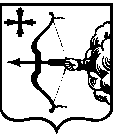 Государственная инспекция Гостехнадзора Кировской области (далее –Инспекция)приказом Инспекции от __.__.2022 № ____ «Об утверждении формы проверочного листа»№Вопросы, отражающие содержание обязательных требованийРеквизиты нормативных правовых актов, с указанием их структурных единиц, которыми установлены обязательные требованияОтветы на вопросы (да/нет/ неприменимо)ПримечаниеОбщие требования, предъявляемые к эксплуатации поднадзорных самоходных машин и других видов техники (далее – техника)Общие требования, предъявляемые к эксплуатации поднадзорных самоходных машин и других видов техники (далее – техника)Общие требования, предъявляемые к эксплуатации поднадзорных самоходных машин и других видов техники (далее – техника)Общие требования, предъявляемые к эксплуатации поднадзорных самоходных машин и других видов техники (далее – техника)Общие требования, предъявляемые к эксплуатации поднадзорных самоходных машин и других видов техники (далее – техника)1.Имеется ли у контролируемого лица поднадзорная техника, подлежащая регистрации и не зарегистрированная в установленном порядке?Пункт 5 Правил государственной регистрации самоходных машин и других видов техники, утвержденных Постановлением Правительства РФ от 21.09.2020 № 1507«Об утверждении Правил государственной регистрации самоходных машин и других видов техники» (далее – Правила регистрации)2.Соблюдены ли требования к установке государственных регистрационных знаков?Пункт 38 Правил регистрации3.Эксплуатировалась ли техника, без государственного регистрационного знака?Пункт 37 Правил регистрации4.Внесены ли изменения в регистрационные данные техники при изменении содержания или состава регистрационных данных техники, содержащихся в информационной системе Инспекции?Пункт 45 Правил регистрации5.Эксплуатировалась ли техника без полиса ОСАГОПункт 11 основных положений по допуску транспортных средств к эксплуатации и обязанности должностных лиц по обеспечению безопасности дорожного движения, утвержденных Постановлением Правительства РФ от 23.10.1993 № 1090 «О Правилах дорожного движения» (далее – Основные положения)6.Эксплуатировалась ли техника в период, не предусмотренный полисом ОСАГО Статья 16 Федерального закона от 25.04.2002 № 40-ФЗ «Об обязательном страховании гражданской ответственности владельцев транспортных средств» (далее – Федеральный закон № 40-ФЗ)7.Эксплуатировалась ли техника лицом, не вписанным в полис ОСАГОСтатья 16 Федерального закона № 40-ФЗ8Допускалась ли эксплуатация техники лицами, не имеющими права управления транспортным средством соответствующей категории?Пункт 12 Основных положений 9Эксплуатировалась ли техника гражданами, не имеющими при себе документа, подтверждающего наличие унего права на управление самоходными машинами.п.3 Прав допуска10Эксплуатировалась ли техника гражданами, не имеющими при себе свидетельства о регистрации самоходной машины и других видов техники, свидетельства о прохождении технического осмотра?Пункт 3 статьи 13 федерального закона № 297-ФЗ11Эксплуатировалась ли техника, не поставленная на государственный учет?Пункт 3 статьи 13 федерального закона № 297-ФЗ12Допускалась ли эксплуатация  техники, не поставленная на государственный учет?Пункт 12 Основных положенийВыпускались ли на линию транспортные средства, не прошедшие в установленном порядке технический осмотр?Пункт 12 Основных положенийДопускалась ли эксплуатация техники гражданами, не имеющими при себе свидетельства о прохождении технического осмотра?Пункт 3 статьи 13 федерального закона № 297-ФЗТребования к эксплуатации техники,  изготовленных и допущенных к эксплуатации до вступления в силу технического регламента Таможенного союза "О безопасности сельскохозяйственных и лесохозяйственных тракторов и прицепов к ним" (ТР ТС 031/2012), принятого решением Совета Евразийской экономической комиссии от 20 июля 2012 г. N 60.Требования к эксплуатации техники,  изготовленных и допущенных к эксплуатации до вступления в силу технического регламента Таможенного союза "О безопасности сельскохозяйственных и лесохозяйственных тракторов и прицепов к ним" (ТР ТС 031/2012), принятого решением Совета Евразийской экономической комиссии от 20 июля 2012 г. N 60.Требования к эксплуатации техники,  изготовленных и допущенных к эксплуатации до вступления в силу технического регламента Таможенного союза "О безопасности сельскохозяйственных и лесохозяйственных тракторов и прицепов к ним" (ТР ТС 031/2012), принятого решением Совета Евразийской экономической комиссии от 20 июля 2012 г. N 60.Требования к эксплуатации техники,  изготовленных и допущенных к эксплуатации до вступления в силу технического регламента Таможенного союза "О безопасности сельскохозяйственных и лесохозяйственных тракторов и прицепов к ним" (ТР ТС 031/2012), принятого решением Совета Евразийской экономической комиссии от 20 июля 2012 г. N 60.Требования к эксплуатации техники,  изготовленных и допущенных к эксплуатации до вступления в силу технического регламента Таможенного союза "О безопасности сельскохозяйственных и лесохозяйственных тракторов и прицепов к ним" (ТР ТС 031/2012), принятого решением Совета Евразийской экономической комиссии от 20 июля 2012 г. N 60.Оборудована ли техника знаком аварийной остановки?Пункт 80 Требований к техническому состоянию и эксплуатации самоходных машин и других видов техники, утвержденных постановлением Правительства Российской Федерации от 19.09.2020 № 1503 (далее – Требования)Оборудована ли техника, предназначенная для приема практического экзамена на право управления самоходными машинами и используемая в процессе обучения, опознавательным знаком «Учебное транспортное средство»?Пункт 79 Требований Установлен ли  на колесные тракторы тягового класса 1,4 тонны и выше, работающие с прицепами, опознавательный знак «Автопоезд»?Пункт 82 ТребованийУстановлен ли  на прицепах и полуприцепах сзади слева опознавательный знак «Ограничение максимальной скорости»?Пункт 83 ТребованийУстановлен ли  на самоходных машинах, прицепах и полуприцепах, имеющих максимальную конструктивную скорость не более 30 километров в час, опознавательный знак «Тихоходное транспортное средство»?Пункт 84 ТребованийСоблюдены ли требования к установке на самоходных машинах опознавательных знаков?Пункт 85 ТребованийНазначено ли должностное лицо, ответственное за техническое состояние и безопасную эксплуатацию самоходных машин?Пункт 86 ТребованийРазработаны ли инструкции по соблюдению Требований и требований технической документации?Пункт 87 ТребованийДопускалась ли эксплуатация самоходных машин, если их техническое состояние и оборудование не отвечают требованиям, предъявляемым к техническому состоянию самоходных машин и прицепов к ним?Пункт 88 ТребованийТребования к техническому состоянию и эксплуатации техники, применяемые в отношении техники, изготовленной и допущенной к эксплуатации после вступления в силу технических регламентов Таможенного союза, регулирующих вопросы безопасности техникиТребования к техническому состоянию и эксплуатации техники, применяемые в отношении техники, изготовленной и допущенной к эксплуатации после вступления в силу технических регламентов Таможенного союза, регулирующих вопросы безопасности техникиТребования к техническому состоянию и эксплуатации техники, применяемые в отношении техники, изготовленной и допущенной к эксплуатации после вступления в силу технических регламентов Таможенного союза, регулирующих вопросы безопасности техникиТребования к техническому состоянию и эксплуатации техники, применяемые в отношении техники, изготовленной и допущенной к эксплуатации после вступления в силу технических регламентов Таможенного союза, регулирующих вопросы безопасности техникиТребования к техническому состоянию и эксплуатации техники, применяемые в отношении техники, изготовленной и допущенной к эксплуатации после вступления в силу технических регламентов Таможенного союза, регулирующих вопросы безопасности техникиОборудована ли техника знаком аварийной остановки?Пункт 7.7 приложенияк Основным положениям Огнетуш, авар знакОборудована ли техника, предназначенная для приема практического экзамена на право управления самоходными машинами и используемая в процессе обучения, опознавательным знаком «Учебное транспортное средство»?Пункт 5 Основных положений Установлен ли  на колесные тракторы тягового класса 1,4 тонны и выше, работающие с прицепами, опознавательный знак «Автопоезд»?Пункт 8 Основных положенийУстановлен ли  на прицепах и полуприцепах сзади слева опознавательный знак «Ограничение скорости»?На транспортных средствах должны быть установлены опознавательные знаки: "Ограничение скорости" - на задней стороне кузова слева у механических транспортных средств, осуществляющих организованные перевозки групп детей, "у тяжеловесных и (или) крупногабаритных транспортных средств, транспортных средств, осуществляющих перевозки опасных грузов, а также в случаях, когда максимальная скорость транспортного средства по технической характеристике ниже определенной пунктами 10.3 и 10.4 Правил дорожного движения Российской Федерации.Пункт 8 Основных положенийУстановлен ли  на самоходных машинах, прицепах и полуприцепах, имеющих максимальную конструктивную скорость не более 30 километров в час, опознавательный знак «Тихоходное транспортное средство»?Пункт 8 Основных положенийСоблюдены ли требования к установке на самоходных машинах опознавательных знаков?Пункт 8 Основных положений